PENGEMBANGAN MEDIA AUDIO VISUAL BERBASIS SAINTIFIK PADA PEMBELAJARAN MATEMATIKA KELAS V SDSKRIPSI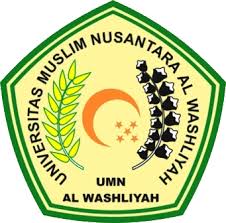 Oleh:YENNI TRI ASTUTI NPM :171434241FAKULTAS KEGURUAN DAN ILMU PENDIDIKUNIVERSITAS MUSLIM NUSANTARA AL-WASHLIYAHMEDAN2021PENGEMBANGAN MEDIA AUDIO VISUAL BERBASIS SAINTIFIK PADA PEMBELAJARAN MATEMATIKA KELAS V SDSkripsi ini Diajukan Sebagai Syarat UntukMemperoleh Gelar SarjanaPendidikanPada Fakultas Keguruan dan Ilmu Pendidikan Jurusan IlmuPendidikanProgram Studi Pendidikan Guru Sekolah DasarOleh:YENNI TRI ASTUTINPM :171434241FAKULTAS KEGURUAN DAN ILMU PENDIDIKUNIVERSITAS MUSLIM NUSANTARA AL-WASHLIYAHMEDAN2021 